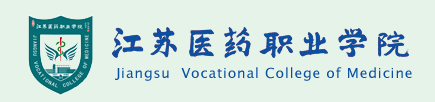 询价文件项目名称:  实验动物中心采购实验动物用饲料、垫料项目 项目编号:  BM2023-097 2023年11月20日目  录第一部分 询价采购公告	4第二部分 投标人须知	6一、询价文件	6二、投标文件	7三、投标细则	8四、询价方法及评判标准	9五、定标	9六、合同的签订	9七、其他	9第三部分 合同条款及格式	10第四部分 项目需求	19第五部分 附  件	22附件1：投标函	23附件2：法定代表人授权委托书	24附件3：投标报价表	25第一部分 询价采购公告江苏医药职业学院拟采取询价方式购买实验动物中心采购实验动物用饲料、垫料项目及相关服务，现就相关事宜公告如下：一、项目名称：实验动物中心采购实验动物用饲料、垫料项目二、项目编号：BM2023-097三、货物品名、数量及技术规格：详见询价文件第四部分“项目需求”。四、项目预算：5万元/年，五、合同期限：两年。学校对协议供应商在协议期内的供货及服务情况进行考核，考核优秀的将优先列为下一协议期供应商。六、合格的投标人1.满足《中华人民共和国政府采购法》第二十二条规定，并提供下列材料；(1)法人或者其他组织的营业执照等证明文件，自然人的身份证明；(2)上一年度的财务状况报告（成立不满一年不需提供）；(3)依法缴纳税收和社会保障资金的相关材料；(4)具备履行合同所必需的设备和专业技术能力的书面声明；(5)参加政府采购活动前3年内在经营活动中没有重大违法记录的书面声明； 2.本项目的特定资格要求：(1)投标人所投饲料产品应具有有效期内的饲料生产许可证，并提供最近一个季度第三方质量检测报告；保证所供货物在保质期内，质量完全符合GB14924.1-3 2010要求。实验动物垫料无国家标准的产品，需符合江苏省地方标准DB32/T2129-2012的要求，需提供2023年第三方检测报告。(2)未被“信用中国”网站（www.creditchina.gov.cn）列入失信被执行人、重大税收违法案件当事人名单、政府采购严重失信行为记录名单；(3)单位负责人为同一人或者存在直接控股、管理关系的不同供应商，不得参加同一合同项下的政府采购活动。七、投标人资格审查方式：资格后审。八、询价文件获取：自询价公告在“江苏医药职业学院网”发布之日3个工作日。本询价文件在“江苏医药职业学院网”上免费下载，有关本次采购的事项若存在变动和修改，敬请及时关注“江苏医药职业学院网”发布的信息更正公告。九、投标文件递交方式1、现场递交：（1）投标文件接收开始时间：2023年11月24日9时00分（2）投标文件接收截止时间及开标时间：2023年11月24日9时30分（3）投标文件接收地点：盐城市解放南路283号行政楼二楼208室（4）联系人及联系方式：刘老师0515-885503112、快递邮寄：各供应商以邮寄方式递交投标文件，且必须在递交投标文件截止时间前，将投标文件密封好送达，逾期送达或未密封，将被拒收。快递邮寄地址：盐城市解放南路283号国资处，收件人：刘老师，电话：0515-88550311。供应商应充分考虑投标文件邮寄在途时长，以及注重文件包装的严密性、防水性。供应商须自行承担邮寄标书丢失、破损等风险、以及投标被否决的后果。十、提醒对项目需求部分的询问、质疑请向项目联系人周老师（18205111528）提出，由项目联系人负责答复；对项目招标文件其它部分的询问、质疑向采购人（刘老师0515-88550311）提出。第二部分 投标人须知一、询价文件1.1. 名词定义本询价文件中的采购人、投标人、中标人分别指：（1）采购人指江苏医药职业学院，亦称买方。（2）投标人指响应询价并具备相应资质的参与投标的制造（厂）商、销售商。（3）中标人指最后中标的投标人，亦称卖方。1.2. 询价文件的组成本询价文件由下列部分组成：（1）询价采购公告（2）投标人须知（3）采购货物要求及相关说明（4）商务条款（5）附件1.3. 询价文件的澄清如投标人对询价文件的某些内容有疑问，应在投标截止时间1日前以书面形式传真通知采购人，采购人将予以书面答复。采购人认为有必要时，可将答复内容（包括疑问内容，但不包括疑问来源）在江苏医药职业学院招投标信息网站上公开发布。1.4. 询价文件的补充和修改（1）采购人有权在投标截止时间1日前对询价文件进行补充和修改，补充和修改的内容在江苏医药职业学院招投标信息网站上公开发布。补充和修改的内容作为询价文件的组成部分，对投标人具有同等约束作用。（2）如询价文件的补充和修改对投标人准备投标的时间有影响，采购人有权决定推迟投标截止时间和开标时间。二、投标文件2.1. 投标文件的语言投标文件及来往函件均应使用中文。2.2. 投标文件的组成投标人编写的投标文件必须包括以下部分：（1）投标函（格式见附件1）（2）投标报价总表（格式见附件2）（3）营业执照复印件（复印件盖单位公章）（4）投标人认为需要陈述的其他内容投标人所投货物超过其经营范围的，则作为废标处理。2.3. 投标文件的形式及签署（1）投标人需提交投标文件正本1份，副本2份。（2）投标文件应使用A4型纸打印，图表等可按同样规格的倍数扩展，且经授权代表签署。（3）投标文件不应有涂改、增删之处，但如有错误必须修改时，修改处必须由原授权代表签署。2.4. 投标文件的密封和标记投标人应将投标文件用封套加以密封，在封口处粘贴密封条，盖骑缝公章，并在封套上标明：（1）收件人：江苏医药职业学院国资处（2）询价项目编号：                                （3）询价项目名称：                                （4）投标人名称：                                  （5）联系电话（手机）：                             （6）开标之前不得启封没有按上述规定密封和标记的投标文件，采购人将不承担投标文件错放或提前开启的责任。三、投标细则3.1. 投标报价投标总价应是货物完税后的用户地交货价，其中应包含运输、搬运、安装调试、保修等全部费用，以人民币报价。3.2. 投标文件的递交（1）投标人应仔细阅读询价文件的所有内容并做出实质性的响应，同时按询价文件规定的要求和格式，提交完整的投标文件。（2）投标文件应在投标截止时间前寄至江苏医药职业学院国资处，逾期送达或未送达指定地点以及未按询价文件要求密封的投标文件，潜在投标人须自行承担相应风险。（3）采购人不接受电报、电话、传真及电子邮件投标。3.3. 投标文件的修改和撤回（1）投标截止时间后投标文件不得修改。（2）投标截止时间前投标人可以撤标，但在投标截止时间后不允许撤标。3.4. 投标有效期从投标截止时间起，投标有效期为90天。3.5. 询价终止投标截止后，如投标人少于3个，采购人有权选择其他采购方式或终止本次询价。四、询价方法及评判标准本次询价采用最低评标价法评标，即在报价文件满足询价文件全部实质性要求且报价最低的由对应的投标人中标。五、定标5.1. 询价小组根据符合采购需求、质量和服务相等且报价最低的原则确定成交投标人，并将结果通知中标的投标人。5.2. 询价小组认为所有投标报价均不合理或所有投标方案均不能满足采购人要求时，有权否决所有投标。5.3. 出现下列情形之一的，采购人有权决定本次询价作废标处理：（1）发生影响询价公平、公正的违法、违规行为的；（2）投标人的投标报价均超过了采购预算，学校不能支付的；（3）因重大变故，采购任务取消的。5.4. 对未中标的投标人，采购人不做未中标解释。六、合同的签订6.1. 中标人确定后，采购人将通过学校招标网公示3天，公示期满无异议，中标人应在15日内与采购人签订采购合同，过期视为放弃中标。6.2. 本询价文件、中标人的投标文件以及中标人所做出的各种书面承诺将作为采购人与中标人双方签订合同的依据，并作为合同的附件与合同具有同等法律效力。6.3. 如投标人中标后悔标，采购人将取消该投标人本次中标资格及今后两年内的投标资格。七、其他7.1. 投标人无论中标与否，采购人不承担投标人参加投标的任何费用。第三部分 合同条款及格式货物采购合同甲方(需方): 江苏医药职业学院 乙方(供方):                  为了维护甲、乙双方合法权益，根据《中华人民共和国民法典》和江苏医药职业学院项目名称的采购文件、响应文件及其在采购过程中的承诺，经双方协商，同意签定本合同，共同遵守。一、合同文件本合同所附下列文件资料为本合同不可分割的部分：1、政府采购招标文件（包括澄清、修改）；2、乙方投标文件；3、中标（成交）通知书；4、中标人在评标过程中做出的有关澄清、说明、承诺或者补正文件；5、政府采购委托协议书。二、合同范围和条件本合同的范围和条件应与上述合同文件的规定相一致。三、采购内容、价格及采购清单： 四、合同金额根据中标通知书中规定，合同总金额为人民币大写:                  ；小写：              。此价款已包括乙方提供本合同约定的全部货物及服务、税费等与本合同相关的一切费用，除乙方不能如约履行合同义务做相应扣减外，结算时不予调整。甲方须向乙方支付的全部款项。除此价款外，甲方无须向乙方支付任何款项。五、交货期和交货地点1、交货期：合同生效后15天内。乙方于交货的同时应向甲方提供货物清单、合格证书等资料。双方在确认交货时间时，已充分考虑了节假日等各种因素，除出现人力不可抗拒因素或重大变更且经甲方书面同意的，否则交货时间不予调整。2、交货地点：江苏医药职业学院指定地点3、甲方有权对交货地点和时间进行调整，因甲方要求变更交货时间和地点时，乙方不承担违约责任；当甲方的通知到达乙方时，交货地点或时间即相应调整，乙方应予执行并负担因此增加的相关合同价款和费用，即甲方并不因调整交货时间而额外向乙方支付任何费用或进行赔偿，乙方亦放弃因此而向甲方主张任何费用或赔偿的权利。4、货物所有权自乙方负责将货物运送至交货地点、交付甲方时起转移，交付给甲方之前的相关的运输、保险、保管等费用及货物灭失、损毁的一切风险由乙方承担，并负责补足、更换、修理及承担相应费用。5、乙方应承担由于包装或其防护措施不妥而引起的货物损坏或丢失等的全部责任。6、安全责任：货物在运输、装卸、正常使用过程中，因质量问题等造成甲方或第三方人身伤害及财产损失的，由乙方承担全部责任。六、售后服务承诺1.甲方签收时如发现配送动物包装盒有破损等，乙方无条件更换货物；2.甲方进屏障系统拆包后发现动物质量有问题，乙方应给予免费更换，如第二天发现动物质量有问题，双方协商解决；3.合同执行期内，甲方有权按相关规则抽检乙方所供货物送第三方检验（不超过2次），其费用由乙方负责。4. 如在供货期限内，乙方提供的实验动物出现多次（3次及以上）质量问题，且在甲方反映后无明显整改的，甲方有权终止合作，由此产生的损失由乙方承担。5. 乙方所供饲料（垫料）到货后二周内如发现货物本身质量及外包装有问题，免费更换，且时间不得超过1周；6. 货物使用中发现异常，要求乙方    小时响应，    小时内提出解决方案,    小时内技术支持人员必须到达现场；七、验收乙方将所供货物运至甲方指定地点后，由甲方组织验收。八、双方的权利和义务1、甲方的权利和义务1.1甲方有权向乙方询问工作进展情况；1.2甲方有权对具体本项目全部工作内容提出科学性、合理性建议和意见；1.3甲方有权向乙方索取与委托采购内容有关的成果文件；1.4甲方有权对乙方提供货物及服务过程进行监督、检查、考核；1.5协调乙方在提供货物及服务过程相关的政府部门和单位；1.6甲方须按合同要求支付乙方费用。甲方支付给乙方的合同价款，包含乙方货物及服务本项目所有人员的所有费用、培训学习以及乙方为履行本合同义务所需的全部费用，除此之外，甲方无需再向乙方另行支付任何费用。2、乙方的权利和义务2.1.乙方可要求甲方按本合同的约定按时足额支付相应费用；2.2.乙方在履行合同过程中，不得将本项目委托给第三人，如有违反，甲方有权解除合同，乙方应退还甲方已付全部合同价款，并按照本合同向甲方支付违约金。2.3.若乙方认为甲方未能及时或按本合同的约定履行合同义务，或甲方存在其他任何影响乙方履行本合同的情形时，均需在情形发生之日起3日内以书面形式向甲方提出履行要求；逾期，乙方未提出该等要求，则视为甲方已经完全按照本合同的约定履行前述该等义务；此后，乙方不得再以此为由向甲方主张任何责任或作为乙方未能如约履行本合同的任何抗辩理由。    九、履约保证金、付款方式与结算在签订合同前，中标人需向招标人交纳履约保证金（请将履约保证金汇款凭证发送至QQ邮箱：532223373@qq.com），具体金额为中标价的5%。验收合格后，合同履约保证金自动转为质保金。质保金退付：合同结束后，在我校收到供应商《质保金支付审批表》等结算资料后一次性向供应商退还。结算以甲方实际使用量为准，乙方将指定货物送达甲方，验收合格，甲方在收到发票后一次性向乙方支付该批次货物的全部货款。以上付款均以人民币通过银行支付, 付款前需提供我校财务处认可的增值税发票。十、违约责任1、任何一方由于不可抗力原因不能履行合同时，在不可抗力事件结束后1日内向对方通报，以尽量减轻可能给对方造成的损失，在取得有关机构的不可抗力证明或双方谅解确认后，根据情况可部分或全部免于承担违约责任。2、甲方应配合乙方的工作，若因甲方原因造成乙方未完成规定采购内容，甲方不得扣除乙方相应费用。3、如因乙方自身原因，不履行合同义务或者履行合同义务不符合约定的，应当承担继续履行、采取补救措施或者由甲方扣除相应合同价款作为对甲方造成损失的赔偿。4、如乙方未按照本合同的约定期限交货的，则每迟延1日，应向甲方支付合同总价款1％的违约金；迟延超过10日的，甲方有权单方解除本合同。5、乙方提供的货物与甲方要求的款式、数量、规格、尺寸不一致或无法通过甲方验收或无法正常使用的，乙方应按合同约定采取退货、换货等方式进行弥补直至通过甲方验收，乙方拒绝弥补或经弥补后仍不能通过甲方验收的，甲方有权解除合同。6、乙方未经甲方书面同意将本合同的全部或部分义务转让给第三方，或者将合同权利、对甲方享有的债权转让给第三方的，该等转让对甲方无效，且甲方有权单方解除本合同。7、乙方提供的货物不属于生产厂家的原装正品的，甲方有权单方解除合同。8、乙方承诺其交付的货物是其有权销售、无任何权利争议或潜在权利争议的货物，乙方承诺其货物无任何他项权利设定，也无著作权、商标权、专利权及其他知识产权方面的权利瑕疵或限制，否则由此产生的纠纷乙方负责处理并承担全部责任，若因此给甲方造成损失的，乙方应赔偿甲方的全部损失。9、因乙方存在其他违约行为或因乙方原因导致合同目的无法实现或合同无法继续履行的，甲方有权解除合同。10、乙方违反本合同的约定，除按本合同的约定承担违约责任外，还应赔偿甲方包括但不限于直接损失、甲方向第三方的违约或赔偿损失、误工费、鉴定费、损失的评估费、律师费、诉讼费或仲裁费、保全费、保险费、公告费、执行费等全部损失。11、本合同所涉及全部违约金，甲方均有权从未付合同价款中扣除，乙方对此无异议。十一、合同解除1、甲方依据本合同约定或法律规定单方解除合同的，自解除合同的通知到达乙方时，合同自行终止。乙方应于合同解除之日起15日内退还甲方全部已支付款项并按一年期贷款市场报价利率四倍计取的资金占用期间的利息，赔偿甲方因此造成的损失，并支付甲方合同总价款30%的违约金。2、按合同约定或法律规定，解除合同的事由发生时，解除权人可以解除合同。享有解除权的一方应当自解除事由发生之日起三年内行使解除权，期限届满不行使的，解除权消灭。十二、不可抗力1、在本合同执行过程中，由于发生战争、洪水、台风、地震、新冠疫情等不可抗力事件，致使本合同的任何一方无法履行本合同规定的义务，遭受不可抗力的一方不承担违约责任。遭受不可抗力的一方应在不可抗力事件发生的48小时内将该不可抗力及其对履约之影响书面通知另一方当事人，并向本合同对方出具有关权威部门的证明。遭受不可抗力之一方或双方当事人须采取一切可能的措施减少或消除前述不可抗力对合同履行的影响，并在该不可抗力事件消除后10天向对方当事人提供该不可抗力及其对履约产生实质性影响的证明。2、双方确定，因发生不可抗力，致使本合同的履行成为不必要或不可能的，一方应当及时通知另一方解除合同。如果一方未及时通知对方或未采取必要措施，责任方须对扩大的损失承担赔偿责任。十三、通知与送达1、乙方的通知与送达方式为：乙方：通讯地址：                      ；联系人：                        ；联系电话（手机）：2、本合同涉及有关通知事项可按照本合同中约定的通知与送达方式，采用邮寄、直接送达、致电或发送短信、E-mail、微信等任一方式进行，邮寄到达（拒收、退回）当日、直接送达或致电以及短信息、E-mail、微信发送当时，即视为乙方接到该通知。3、乙方必须保证本合同约定的联络方式真实有效，乙方前述联系方式不真实、不准确或未留联系方式，一切责任均由乙方承担。联系方式如有变更，必须5于变更后3日内书面通知甲方。否则，甲方按照本合同约定的通知与送达方式向其发出的任何通知均视为合法有效。乙方拒收、不在指定地址或联系不上导致通知被退回，均视为通知已经合法有效送达。4、乙方同意，乙方在本通知与送达条款中预留的地址及电话、传真、电子邮箱等，均可作为送达诉讼（或仲裁）文书（包括但不限于起诉状、上诉状、申请书、传票、举证通知书、出庭通知书、各类裁定、判决等）的确认地址。即，只要人民法院（或仲裁委员会）将诉讼（或仲裁）文书发送至乙方预留的地址、传真、电子邮箱，即视为送达。因乙方自己提供或者确认的送达地址不准确、送达地址变更未及时告知甲方，乙方或者乙方指定的联系人拒绝签收，导致诉讼（或仲裁）文书未能被乙方实际接收的，文书退回之日视为送达之日。十四、争议解决方式双方因本合同发生争议，由甲、乙方协商解决，协商不成的，应向甲方住所地有管辖权的人民法院诉讼解决。十五、合同生效及其它1、 本合同一式肆份，甲方执叁份、乙方执壹份，经甲乙双方代表签字、加盖公章后生效，合同履行完成后自行终止。招标（采购）和投标（响应性）文件为本合同组成部分。2、组成本合同的文件及解释顺序为：本合同及补充条款、中标通知书、投标（响应性）文件及其附件；招标（采购）文件及补充通知。如果乙方的投标（响应性）文件及其附件高于国家行业标准的，以投标文件及其附件为准。3、本合同生效之后，任何一方违反本合同规定，除了承担违约金外，还要承担守约方向违约方追究违约责任所支付的一切费用，包括但不限于律师费、诉讼费、保全费、公告费、鉴定费、交通食宿费等。4、本合同未尽事宜，供需双方可签订补充协议，与本合同具有同等法律效力。5、本合同相关的招投标资料/谈判纪要以及与本合同相关的其他文件均为本合同附件，与本合同具有同等法律效力。若本合同附件与本合同内容存在不一致之处，以本合同约定为准。附件：货物清单明细甲方(印章): 江苏医药职业学院              乙方(印章):                  法定代表人或其委托代理人：                法定代表人或其委托代理人：（签字）:                                (签字):地址: 盐城市解放南路283号                地址:                      电话:0515-88550311                        电话:　　                                                              日期:    年   月   日第四部分 项目需求根据学校教学科研的不断发展和实际使用需求，实验动物中心每年需采购饲料和垫料。所需采购饲料、垫料的相关要求如下：饲料实验动物饲料质量：应新鲜、无毒、无害、无霉变，不得掺入抗生素、驱虫剂、防腐剂、色素、促生长剂以及激素等添加刘；颗粒坚硬、不松散；各阶段的饲料营养成分指标符合国家标准（GB14924.3--2010）（不包含模型动物等特殊要求的饲料）；微生物指标和化学污染物指标符合国家标准（GB14924.2--2001）。采购数量：每年约需辐照大小鼠饲料2吨（维持料+生产繁殖料）。垫料（辐照玉米芯）实验动物垫料质量：应无杂质、无异味、低粉尘、吸湿性佳、透气性好、无毒、无虫蛀、无鼠咬；玉米芯粒径约6目或8目；相关重金属及黄曲霉素要达标，具体参照江苏省地方标DB32/T2129-2012的相关指标。采购数量：每年约需辐照玉米芯垫料3吨。价格及供应商要求1、供应商报价应为单价，即：*元/公斤（辐照维持料）、*元/公斤（辐照生长繁殖料）、*元/公斤（辐照玉米芯）；货款采用定期统一结算的方式，一般按自然月和供应商核实实际完成的供货订单并支付相应货款。2、供货商应具备相应资质，提供相关的生产许可资质证明及近期检测报告。3.投标人须明确订单应答周期（如2小时内，6小时内，一天内应答等），配送方式（如送货上门、快递配送等），送货周期（如：一天内送达，3天内送达，一周内送达等）并出具如遇质量问题是否无条件退货等书面承诺。4、供应商应承诺：在协议期内无条件向校方提供学校抽查或调取指定订单的物流信息及原始凭证，并不为江苏医药职业学院内除实验动物中心以外的其他单位或个人提供相关产品。5、货物在质保期间，如发现有明显质量问题（如霉变、脂肪酸败、辐照产品包装漏气等），供应商应负责免费更换，如不能更换，应全额退款，并承担学校因此而造成的损失。6、学校对中标供应商将进行不定期的质量抽检，一旦发现严重质量问题将自动取消协议供应商资格。学校将对协议供应商在协议期内的供货及服务情况进行考核，考核优秀的将优先列为下一协议期供应商。特别说明取前2名作为中标协议供应商，其中第一名优先供货，整体供货原则上保证两家50%，但甲方根据供应商考核结果有权由考核优秀者优先供货。第五部分 附  件附件1：投标函附件2：法定代表人授权委托书附件3：投标报价表附件4：供应商承诺函（格式自拟）附件1：投标函投    标    函江苏医药职业学院：我方经仔细阅读研究              项目询价文件（项目编号           ），已完全了解询价文件中的所有条款及要求，决定参加投标，同时做出如下承诺：1、我公司与本询价项目及该项目相关人员之间均不存在可能影响询价公正性的任何利害关系。2、愿按询价文件的要求提供货物和服务，投标货物及服务的投标价详见投标报价表。3、接受询价文件的所有条款、条件和规定，放弃对询价文件提出质疑的权利。4、同意按照询价文件的要求提供所有资料、数据或信息。5、认可贵方有权决定中标人或否决所有投标，并理解最低报价只是中标的重要条件，贵方没有义务必须接受最低报价的投标。6、我方如中标，将保证遵守询价文件对投标人的所有要求和规定，履行自己在投标文件中承诺的全部责任和义务。7、本投标文件的有效期为投标截止日后90天内，如我方中标，有效期将延至合同有效期终止日为止。8、与本次招投标有关的事宜请按以下信息联系：供应商(单位公章)：法定代表人或授权代表(盖章或签字)：电话：年      月      日附件2：法定代表人授权委托书法定代表人授权委托书本授权书声明：____________（供应商名称）授权________________（被授权人的姓名）为我方就SY2023-047-HW-XJ号项目采购活动的合法代理人，以本公司名义全权处理一切与该项目采购有关的事务。本授权书于______年____月____日起生效，特此声明。代理人（被授权人）：_______________________          单位名称：_____________________________________          授权单位盖章：_________________________________      单位名称：_____________________________________      地址：                                               日期：                    附件3：投标报价表                              投 标 报 价 表附件4：供应商承诺函（格式自拟）投标人须明确订单应答周期（如2小时内，6小时内，一天内应答等），配送方式（如送货上门、快递配送等），送货周期（如：一天内送达，3天内送达，一周内送达等）并出具如遇质量问题是否无条件退货等书面承诺。序号采购货物名称采购货物名称品牌厂商产地数量单价（元）总价（元）质保期交货时间123合计：（大写）                                   小写：￥ 合计：（大写）                                   小写：￥ 合计：（大写）                                   小写：￥ 合计：（大写）                                   小写：￥ 合计：（大写）                                   小写：￥ 合计：（大写）                                   小写：￥ 合计：（大写）                                   小写：￥ 合计：（大写）                                   小写：￥ 合计：（大写）                                   小写：￥ 合计：（大写）                                   小写：￥ 合计：（大写）                                   小写：￥ 甲方甲方联系人：  联系方式：联系人：  联系方式：联系人：  联系方式：联系人：  联系方式：联系人：  联系方式：联系人：  联系方式：联系人：  联系方式：联系人：  联系方式：联系人：  联系方式：乙方乙方联系人：  联系方式：联系人：  联系方式：联系人：  联系方式：联系人：  联系方式：联系人：  联系方式：联系人：  联系方式：联系人：  联系方式：联系人：  联系方式：联系人：  联系方式：项目名称：项目名称：实验动物中心采购实验动物用饲料、垫料项目实验动物中心采购实验动物用饲料、垫料项目实验动物中心采购实验动物用饲料、垫料项目实验动物中心采购实验动物用饲料、垫料项目项目编号：项目编号：BM2023-097BM2023-097BM2023-097BM2023-097序号货物名称货物名称货物名称规格型号生产厂商产地数量单价（元）总价（元）质保期备  注合       计（大写）：                                                   （小写）                      元合       计（大写）：                                                   （小写）                      元合       计（大写）：                                                   （小写）                      元合       计（大写）：                                                   （小写）                      元合       计（大写）：                                                   （小写）                      元合       计（大写）：                                                   （小写）                      元合       计（大写）：                                                   （小写）                      元合       计（大写）：                                                   （小写）                      元合       计（大写）：                                                   （小写）                      元合       计（大写）：                                                   （小写）                      元合       计（大写）：                                                   （小写）                      元合       计（大写）：                                                   （小写）                      元投标人名称：（公章）投标人名称：（公章）投标人名称：（公章）被授权人（签名）：日期：